UMW / AZ / PN - 138 / 18     		                                                Wrocław, 03.01.2019 r.Informacja z otwarcia ofertNAZWA POSTĘPOWANIAWykonanie wielobranżowej dokumentacji projektowej remontu pomieszczeń poddasza Katedry 
i Zakładu Genetyki UMW w budynku przy ul. K. Marcinkowskiego 1  we Wrocławiu.W niniejszym postępowaniu do upływu terminu składania ofert wpłynęły do Zamawiającego 3 oferty.Bezpośrednio przed otwarciem ofert Zamawiający podał kwotę, jaką zamierza przeznaczyć na sfinansowanie przedmiotu zamówienia: 147 600,00 PLN bruttoKryteriami oceny ofert są: -Cena realizacji przedmiotu zamówienia – 60 %,-Doświadczenie zawodowe projektanta posiadającego uprawnienia budowlane w specjalności architektonicznej do projektowania bez ograniczeń,  który wykonał co najmniej 3  usługi opracowania dokumentacji projektowej, obejmujące remont obiektów zabytkowych – 20%-Termin wykonania dokumentacji projektowej (nie dłuższy niż 10 tygodni od  daty podpisania umowy – 20%Ofertę złożyli następujący Wykonawcy, wymienieni w Tabeli: Warunki płatności zgodnie ze wzorem umowy.				                                               Kanclerz UMW                                                                                            mgr Iwona Janus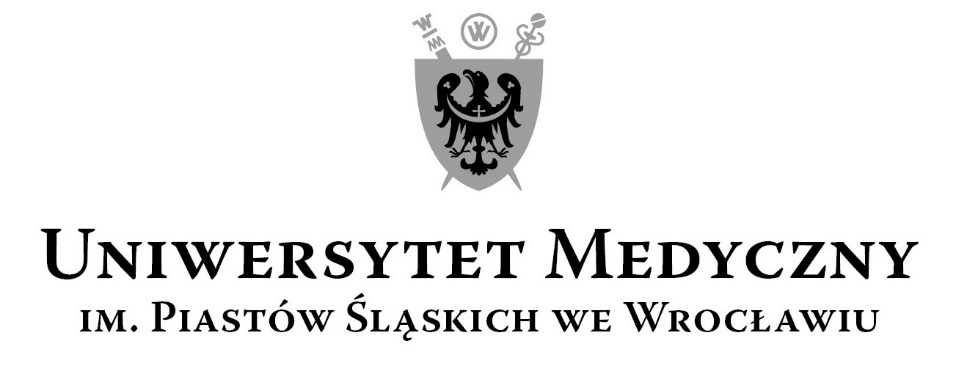 50-367 Wrocław, Wybrzeże L. Pasteura 1Zespół ds. Zamówień Publicznych UMWul. K. Marcinkowskiego 2-6, 50-368 Wrocławfaks 71 / 784-00-45e-mail: jerzy.chadzynski@umed.wroc.pl 50-367 Wrocław, Wybrzeże L. Pasteura 1Zespół ds. Zamówień Publicznych UMWul. K. Marcinkowskiego 2-6, 50-368 Wrocławfaks 71 / 784-00-45e-mail: jerzy.chadzynski@umed.wroc.pl NrWykonawcy, adres Cena realizacji przedmiotu zamówienia bruttow PLNDoświadczenie zawodowe projektantaTermin wykonania dokumentacji projektowej1LA projekt Sp. z o.o.Ul. Pełczyńska 450-950 Wrocław147 600,0010 projektów10 tygodni2Pracownia Architektoniczna ZsnJacek MielewskiUl.Piotrowicka 95a/540-724 Katowice64 206,007 projektów9 tygodni3Biuro Projektowo-Badawcze „VANELLUS”Agnieszka CzajkowskaUl. Spiżowa 26/953-442 Wrocław94 525,506 projektów10 tygodni